Experiment „Pfefferfinger”Zu Hause muss es nicht langweilig sein, man kann einfache  Experimente durchführen. Für diesen Versuch braucht ihr nur:Eine breite Schüssel oder einen Teller mit WasserEin PfefferpulverEin SpülmittelAnleitung: Eine Schüssel wird mit Wasser gefüllt. Vorsichtig wird feines Pfefferpulver auf die Wasseroberfläche gestreut. Der Zeigefinger wird mit Spülmittel benetz. Beim kurzen Eintauchen des Fingers beobachtet man Erstaunliches: vom Finger ausgehend bewegt sich die Pfefferpulverhaut blitzschnell in alle Richtungen an den Schüsselrand!Erklärung: Durch Spülmittel wird die Oberflächenspannung des Wassers zerstört. Dies geschieht in der Form eines immer größer werdenden Kreises um den Finger. Dabei werden die Pfefferteilchen in gleicher Richtung mitgerissen und machen den Verlauf der Zerstörung sichtbar. Tipp: Soll der Versuch in der gleichen Schüssel erfolgreich werden, muss das „Pfefferwasser“ gewechselt und alle Spülmittelreste sorgfältig entfernt werden. 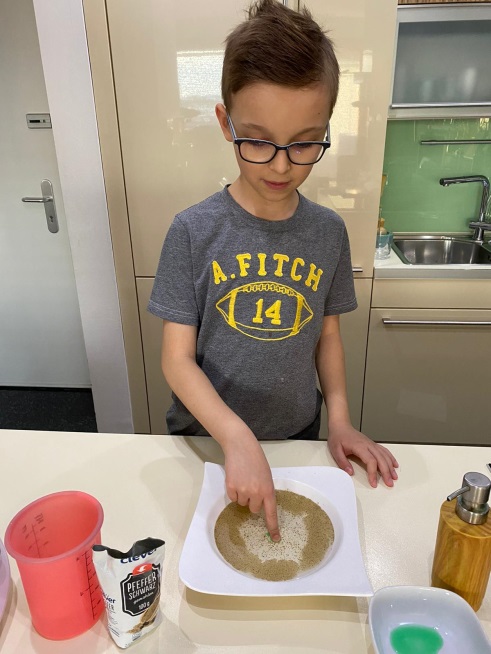 